Kelly Claar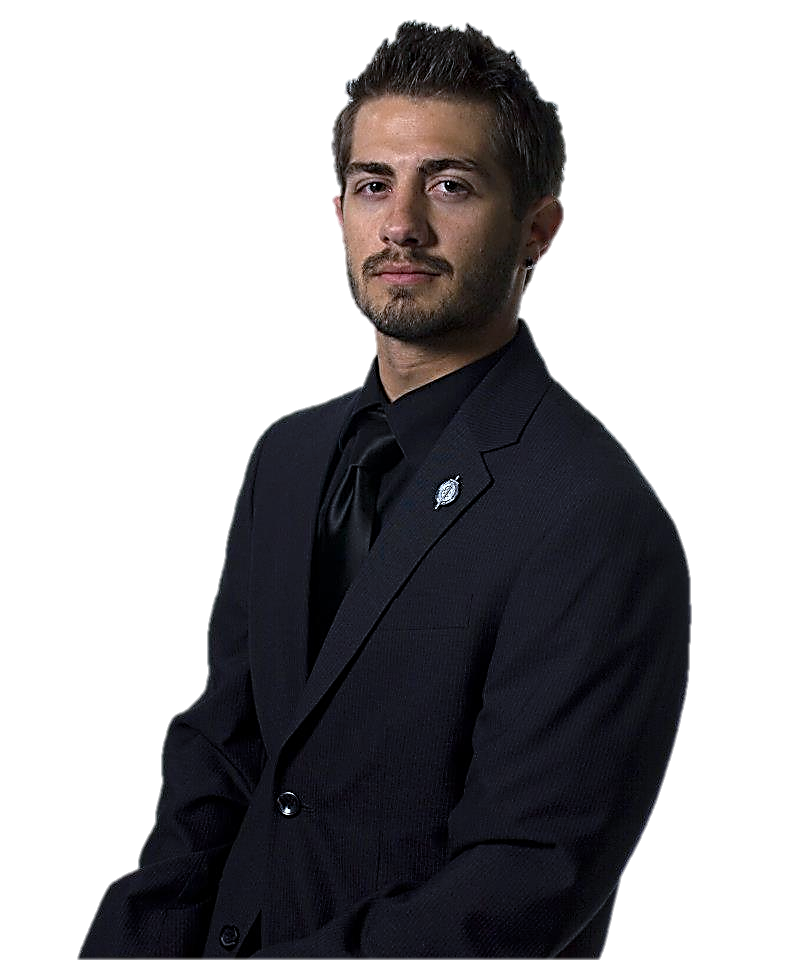 899 Pine Knob Rd. Osterburg, PA 16667 • (814) 327-2256 • kclaar11@gmail.comEducation		Robert Morris University, Moon Township, PA			Bachelor of Arts in Communication, concentration in Public Relations Minor in Documentary Studies			Expected December 2012, GPA: 3.75/4.0 			Deans List   Fall 2009 – Spring 2012Work			New Perspective Productions, Pittsburgh PaExperience		Production Assistant Intern, September 2012 - Present			- Assist on productions including lighting, camera, and prompter			- Contact and coordinate with new clients to promote business			Staples: The Office Superstore, Pittsburgh, PA			Easy Tech Associate, July 2011 – Present			- Provide excellent customer service in retail sales			- Assist in the sale of computers and other electronicsRobert Morris University, Moon Township, PA		Admissions Office Ambassador, September 2010 – Present		- Lead campus tours to prospective students and families		- Perform office work such as answering phones and filingProject		Brand DesignExperience		- Developed company logos for two mock PR companies			- Created rush logo for fraternity in Fall 2011			- Established a photo to promote scholarship for fallen fraternity brother			Production Assistance			- Worked as technical director, camera operator, and teleprompter for RMU-TV			- Assisted director, sound designer, and gaffer for New Perspective Productions			- Performed as director, producer, and talent for various classwork productions			Public Relations Campaigning			- Wrote press releases, news articles, and video script as fraternity PR chairman			- Constructed interviews and feature stories to promote RMU Builders Project			- Utilized primary research and multimedia to create “Stay a Kid” campaignSkills			Lighting and Camera Work		Public Speaking and Presentation			Microsoft Word and Excel		Sales Experience							Professional Document Writing 	Social NetworkingActivities		Alpha Chi				Lambda Pi Eta			Alpha Psi Omega			Phi Delta Theta Fraternity			College Democrats			RMU Colonial Theatre			Colonial Ambassadors			RMU-TV